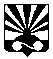 Новгородская областьАДМИНИСТРАЦИЯ  КУЛОТИНСКОГО ГОРОДСКОГО ПОСЕЛЕНИЯОкуловского районаПОСТАНОВЛЕНИЕ 31.10.2022 №270р.п. КулотиноОб утверждении муниципальной программы Кулотинского городского поселения «Профилактика правонарушений на территории Кулотинского городского поселения на 2023-2027 годы»В соответствии  с Бюджетным Кодексом Российской Федерации, Федеральным законом от 06.10.2003 № 131-ФЗ 2Об общих принципах организации местного самоуправления в Российской Федерации», Федерального закона от 23.06.2016 № 182-ФЗ «Об основах системы профилактики правонарушений в Российской Федерации», Устава Кулотинского городского поселения, Постановления Администрации  Кулотинского городского поселения от 29.10.2015 г. № 248 «Об утверждении  Порядка принятия решений о разработке муниципальных программ Кулотинского городского поселения, их формирования и реализации» Администрация  Кулотинского городского поселения.ПОСТАНОВЛЯЕТ:Утвердить муниципальную программу «Профилактика правонарушений на территории Кулотинского городского поселения на 2023-2027 годы» (далее – Программа) согласно приложению.Контроль за исполнением настоящего постановления оставляю за собой.Опубликовать настоящее постановление в бюллетене «Официальный вестник Кулотинского городского поселения» и разместить на официальном сайте Кулотинского городского поселения в информационно-телекоммуникационной сети Интернет.Глава городского поселения		Л.Н. ФедоровУтверждена постановлениемАдминистрации Кулотинского городского поселенияот 31.10.2022 №270МУНИЦИПАЛЬНАЯ ПРОГРАММАКУЛОТИНСКОГО ГОРОДСКОГО ПОСЕЛЕНИЯ «ПРОФИЛАКТИКА ПРАВОНАРУШЕНИЙ НА ТЕРРИТОРИИ КУЛОТИНСКОГО ГОРОДСКОГО ПОСЕЛЕНИЯ НА 2023-2027 ГОДЫ» Паспорт муниципальной программы1. Наименование муниципальной программы:  «Профилактика правонарушений на территории Кулотинского городского поселения на 2023-2027 годы» (далее – муниципальная программа).2. Ответственный исполнитель муниципальной программы: Администрация Кулотинского городского поселения (далее – Администрация).3. Подпрограммы муниципальной программы: отсутствуют.4. Цели, задачи и целевые показатели муниципальной программы:5. Сроки реализации муниципальной программы: 2023-2027 годы.6. Объемы и источники финансирования муниципальной программы в целом и по годам реализации (тыс. руб.):7. Ожидаемые результаты реализации муниципальной программы:- Правовое просвещение и правовое информирование граждан и организаций, направленное на обеспечение защиты прав и свобод человека и гражданина, общества и государства от противоправных посягательств.Характеристика текущего состояния в сфере профилактики правонарушений, законности на территории Кулотинского городского поселения.Органы местного самоуправления в соответствии в пределах своей компетенции обладают следующими правами:1) принимают муниципальные правовые акты в сфере профилактики правонарушений;2) создают координационные органы в сфере профилактики правонарушений;3) принимают меры по устранению причин и условий, способствующих совершению правонарушений;4) обеспечивают взаимодействие лиц, участвующих в профилактике правонарушений, на территории муниципального образования;5) осуществляют профилактику правонарушений в формах профилактического воздействия;6) реализуют иные права в сфере профилактики правонарушений.Лица, участвующие в профилактике правонарушений, вправе участвовать в профилактике правонарушений и реализовать свои права в сфере профилактики правонарушений в формах профилактического воздействия, а также посредством добровольного участия в мероприятиях по охране общественного порядка и других социально значимых мероприятиях, содействия правоохранительным органам в соответствии с законодательством Российской Федерации.Общественные объединения и иные организации реализуют свои права в сфере профилактики правонарушений посредством участия в формах профилактического воздействия, участвуя в реализации государственных и муниципальных программ в сфере профилактики правонарушений, выявления причин и условий, способствующих совершению правонарушений, разработки и проведения мероприятий по их предупреждению, участия в мероприятиях по охране общественного порядка и других социально значимых мероприятиях в соответствии с законодательством Российской Федерации.В целях правового просвещения и правового информирования лица, участвующие в профилактике правонарушений, доводят до сведения граждан и организаций информацию, направленную на обеспечение защиты прав и свобод человека и гражданина, общества и государства от противоправных посягательств. Указанная информация может доводиться до сведения граждан и организаций путем применения различных мер образовательного, воспитательного, информационного, организационного или методического характера.Под системой профилактики правонарушений понимается совокупность лиц, участвующих в профилактике правонарушений, и принимаемых ими мер профилактики правонарушений, а также основ координации деятельности и мониторинга в сфере профилактики правонарушений на территории Кулотинского городского поселения. Приоритеты прав и законных интересов человека и гражданина при осуществлении профилактики правонарушений: законность; обеспечение системности и единства подходов при осуществлении профилактики правонарушений; открытость, непрерывность, последовательность, своевременность объективность, достаточность и научная обоснованность принимаемых мер профилактики правонарушений; компетентность; ответственность за обеспечение прав и законных интересов человека и гражданина.1. Профилактическое воздействие может осуществляться в следующих формах:1) правовое просвещение и правовое информирование;2) профилактическая беседа;3) объявление официального предостережения (предостережения) о недопустимости действий, создающих условия для совершения правонарушений, либо недопустимости продолжения антиобщественного поведения;4) профилактический учет;5) внесение представления об устранении причин и условий, способствующих совершению правонарушения;6) профилактический надзор;7) социальная адаптация;8) ресоциализация;9) социальная реабилитация;10) помощь лицам, пострадавшим от правонарушений или подверженным риску стать таковыми. Перечень и анализ социальных, финансово-экономических и прочих рисков реализации программыВажнейшими показателями муниципальной программы является приоритет прав и законных интересов человека и гражданина при осуществлении профилактики правонарушений на территории Кулотинского городского поселения.Решение проблемы до требуемого уровня может быть достигнуто при реализации всех мероприятий предусмотренных муниципальной программой.Принятие муниципальной программы позволит улучшить ситуацию по осуществлению профилактики правонарушений на территории Кулотинского городского поселения. Механизм управления реализацией муниципальной программыУправление реализацией Программы осуществляет – Администрация Кулотинского городского поселения.Администрация поселения несет ответственность за реализацию Программы, уточняет сроки реализации мероприятий Программы и объемы их финансирования.Контроль за реализацией Программы осуществляется Администрацией Кулотинского городского поселения.Администрация городского поселения выполняет следующие основные задачи:- экономический анализ эффективности программных проектов и мероприятий Программы;- подготовка предложений по составлению плана текущих расходов на очередной период;- корректировка плана реализации Программы по источникам и объемам финансирования.Мероприятия муниципальной программыN п/пЦели, задачи муниципальной программы, наименование и единица измерения целевого показателяЗначение целевого показателя по годамЗначение целевого показателя по годамЗначение целевого показателя по годамЗначение целевого показателя по годамЗначение целевого показателя по годамN п/пЦели, задачи муниципальной программы, наименование и единица измерения целевого показателя2023202420252026202712345671Цель: Развитие системы профилактики правонарушений и повышение уровня безопасности граждан на территории Кулотинского городского поселения Цель: Развитие системы профилактики правонарушений и повышение уровня безопасности граждан на территории Кулотинского городского поселения Цель: Развитие системы профилактики правонарушений и повышение уровня безопасности граждан на территории Кулотинского городского поселения Цель: Развитие системы профилактики правонарушений и повышение уровня безопасности граждан на территории Кулотинского городского поселения Цель: Развитие системы профилактики правонарушений и повышение уровня безопасности граждан на территории Кулотинского городского поселения Цель: Развитие системы профилактики правонарушений и повышение уровня безопасности граждан на территории Кулотинского городского поселения 1.1Задача 1.  Приоритет прав и законных интересов человека и гражданина при осуществлении профилактики правонарушенийЗадача 1.  Приоритет прав и законных интересов человека и гражданина при осуществлении профилактики правонарушенийЗадача 1.  Приоритет прав и законных интересов человека и гражданина при осуществлении профилактики правонарушенийЗадача 1.  Приоритет прав и законных интересов человека и гражданина при осуществлении профилактики правонарушенийЗадача 1.  Приоритет прав и законных интересов человека и гражданина при осуществлении профилактики правонарушенийЗадача 1.  Приоритет прав и законных интересов человека и гражданина при осуществлении профилактики правонарушений1.1.1.Количество размещенной информации в СМИ (официальный сайт) (ед.)222221.1.2.Количество размещенной информации на стендах (ед.)222221.1.3.Видеонаблюдение территории  поселения (календарный месяц)12121212121.2Задача 2. Профилактическое воздействие при осуществлении профилактики правонарушений;  законности  на территории Кулотинского городского поселенияЗадача 2. Профилактическое воздействие при осуществлении профилактики правонарушений;  законности  на территории Кулотинского городского поселенияЗадача 2. Профилактическое воздействие при осуществлении профилактики правонарушений;  законности  на территории Кулотинского городского поселенияЗадача 2. Профилактическое воздействие при осуществлении профилактики правонарушений;  законности  на территории Кулотинского городского поселенияЗадача 2. Профилактическое воздействие при осуществлении профилактики правонарушений;  законности  на территории Кулотинского городского поселенияЗадача 2. Профилактическое воздействие при осуществлении профилактики правонарушений;  законности  на территории Кулотинского городского поселения1.2.1. Количество проведенных воспитательных и пропагандистских мероприятий (ед)44444ГодИсточники финансированияИсточники финансированияИсточники финансированияИсточники финансированияИсточники финансированияИсточники финансированияГодбюджет районафедеральный бюджетобластной бюджетсредства бюджета поселениявнебюджетные средствавсего12345672023---27,6-27,62024--27,6-27,62025---27,6-27,62026---27,627,62027---27,627,6Всего---138-138№п/пНаименование мероприятияИсполнитель мероприятияСрок реализацииЦелевой показатель (номер целевого показателя из паспорта программы)Источник финансированияОбъем финансирования по годам (тыс.руб.)Объем финансирования по годам (тыс.руб.)Объем финансирования по годам (тыс.руб.)Объем финансирования по годам (тыс.руб.)Объем финансирования по годам (тыс.руб.)№п/пНаименование мероприятияИсполнитель мероприятияСрок реализацииЦелевой показатель (номер целевого показателя из паспорта программы)Источник финансирования2023202420252026202712345678910111.Задача 1. Приоритет прав и законных интересов человека и гражданина при осуществлении профилактики правонарушенийЗадача 1. Приоритет прав и законных интересов человека и гражданина при осуществлении профилактики правонарушенийЗадача 1. Приоритет прав и законных интересов человека и гражданина при осуществлении профилактики правонарушенийЗадача 1. Приоритет прав и законных интересов человека и гражданина при осуществлении профилактики правонарушенийЗадача 1. Приоритет прав и законных интересов человека и гражданина при осуществлении профилактики правонарушенийЗадача 1. Приоритет прав и законных интересов человека и гражданина при осуществлении профилактики правонарушенийЗадача 1. Приоритет прав и законных интересов человека и гражданина при осуществлении профилактики правонарушенийЗадача 1. Приоритет прав и законных интересов человека и гражданина при осуществлении профилактики правонарушенийЗадача 1. Приоритет прав и законных интересов человека и гражданина при осуществлении профилактики правонарушенийЗадача 1. Приоритет прав и законных интересов человека и гражданина при осуществлении профилактики правонарушений1.1Размещение материалов по профилактике правонарушений в СМИ (официальный сайт)Администрация Кулотинского городского поселения2023-20271.1.1. Без финансирования-----1.2Организация тематической наружной социальной рекламы на стендахАдминистрация Кулотинского городского поселения2023-20271.1.1Без финансирования-----1.3.Организация видеонаблюдения  за местами массового пребывания граждан на территории Кулотинского городского поселенияАдминистрация Кулотинского городского поселения2023-20271.1.3.Бюджет поселения27,627,627,627,627,62.Задача 2. Профилактическое воздействие при осуществлении профилактики правонарушений;  законности на территории поселенияЗадача 2. Профилактическое воздействие при осуществлении профилактики правонарушений;  законности на территории поселенияЗадача 2. Профилактическое воздействие при осуществлении профилактики правонарушений;  законности на территории поселенияЗадача 2. Профилактическое воздействие при осуществлении профилактики правонарушений;  законности на территории поселенияЗадача 2. Профилактическое воздействие при осуществлении профилактики правонарушений;  законности на территории поселенияЗадача 2. Профилактическое воздействие при осуществлении профилактики правонарушений;  законности на территории поселенияЗадача 2. Профилактическое воздействие при осуществлении профилактики правонарушений;  законности на территории поселенияЗадача 2. Профилактическое воздействие при осуществлении профилактики правонарушений;  законности на территории поселенияЗадача 2. Профилактическое воздействие при осуществлении профилактики правонарушений;  законности на территории поселенияЗадача 2. Профилактическое воздействие при осуществлении профилактики правонарушений;  законности на территории поселения2.11) Правовое просвещение и правовое информирование;
2) Профилактическая беседа;
3) Помощь лицам, пострадавшим от правонарушений или подверженным риску стать таковыми.Администрация Кулотинского городского поселения, ОМВД (по согласованию)2023-20271.2.1Без финансирования-----